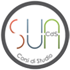 Università	Universit degli Studi di GENOVA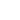 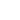 Nome del corso in italiano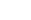 Nome del corso in ingleseClasseLingua in cui si tiene il corsoEventuale indirizzo internet del corso di laureaEconomia e management marittimo e portuale(IdSua:1570597)Maritime and Port ManagementLM-77 - Scienze economico-aziendaliitalianohttps://corsi.unige.it/8708Tasse	http://www.studenti.unige.it/tasse/Modalità di svolgimento	a. Corso di studio convenzionalePresidente (o Referente o Coordinatore) del CdSMUSSO EnricoOrgano Collegiale di gestione del corso di studioConsiglio del Corso di Studio di Economia e management marittimo e portualeStruttura didattica di riferimento	EconomiaDocenti di RiferimentoRappresentanti Studenti	SECONDO MICHELE 4112264@studenti.unige.itGruppo di gestione AQMONICA BRIGNARDELLO ENRICO MUSSOLUCA PERSICO MICHELE SECONDO ANNA TANASINITutorGiovanni SATTAMonica BRIGNARDELLORoberto GARELLI Hilda GHIARAAnna Franca SCIOMACHEN05/06/2020Il Corso di laurea magistrale in Economia e Management Marittimo e Portuale stato istituito nell'a.a. 2002-2003 come una specializzazione del Corso di Studio triennale in Economia delle Aziende Marittime, della Logistica e dei Trasporti (allora Economia Marittima e dei Trasporti) nel settore marittimo-portuale.Trascorsi ormai più di quindici anni dalla sua attivazione la struttura organizzativa del Corso, pur con alcune implementazioni che si sono rese necessarie ai fini dell'adeguamento alla normativa vigente ed all'evoluzione del mercato, conferma sostanzialmente la sua organizzazione che vede la presenza, nel piano di studio, di un equilibrato insieme di insegnamenti professionalizzanti alcuni dei quali erogati in lingua inglese (v. quadro A4.b.2) degli ambiti scientifico-disciplinari aziendale, economico, statistico-matematico e giuridico con specifico riferimento al settore marittimo-portuale nazionale ed internazionale, oltre ad un corso di lingua inglese di livello B2 obbligatorio.Il Corso di laurea magistrale in Economia e Management Marittimo e Portuale non a numero programmato. Gli studenti laureati nel Corso di laurea triennale in Economia delle Aziende Marittime, della Logistica e dei Trasporti del Dipartimento di Economia possono accedervi direttamente in quanto in possesso dei necessari requisiti curriculari.Il Corso forma figure professionali specifiche, sempre più richieste nel campo delle attività portuali e del trasporto marittimo merci e passeggeri, dell'intermodalità, della gestione e delle politiche portuali, delle imprese terminalistiche, delle attività logistiche e dei servizi ad alto valore aggiunto.Per la specificità della sua offerta formativa, il Corso di laurea magistrale in Economia e Management Marittimo e Portuale si distingue nettamente dagli altri Corsi di laurea magistrali dell'Università degli Studi di Genova e di altre città italiane, rappresentando un unicum nel nostro Paese.Link: https://corsi.unige.it/870805/01/2016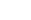 La consultazione con le parti sociali stata da sempre un momento molto importante di confronto per una obiettiva valutazione della progettazione della nuova offerta formativa.L'istituzione, ai sensi del D.M. 270/04, dei nuovi Corsi di studio fra i quali il Corso di laurea magistrale in Economia e management marittimo e portuale, ha tenuto conto dell'esito della consultazione che, il 26/11/2008, la Facolt di Economia dell'Universit di Genova ha effettuato convocando i rappresentanti delle organizzazioni rappresentative, a livello locale, della produzione, dei servizi e delle professioni. A tale incontro, oltre ad Associazioni e Imprese che operano nel settore privato, hanno partecipato rappresentanti di Istituzioni ed Enti territoriali, insieme a docenti e studenti.L'incontro, ha avuto luogo nella sede della Facolt e si svolto in un primo momento plenario con la presentazione dell'offerta formativa approvata dal Consiglio di Facolt nella seduta del 25/11/2008, ed in successive riunioni dei convenuti per gruppi di settore (area aziendale; area marittimistica-trasportistica; area economica e area bancaria) per una valutazione approfondita degli ordinamenti e delle loro caratteristiche, da parte dei rappresentanti delle categorie professionali interessate.Durante l'incontro sono stati analizzati e condivisi i motivi e le scelte effettuate dalla Facolt per i diversi Corsi di studio in fase di attivazione; in particolare si stabilito di verificare periodicamente la corrispondenza delle caratteristiche dei percorsi formativi con le esigenze del mondo del lavoro.(verbale del Consiglio di Facolt del 27/11/08)05/06/2020Il Corso di laurea magistrale in Economia e Management Marittimo e Portuale ha avviato da vari anni un'intensa attività di consultazione con i rappresentanti del mondo operativo sia attraverso rapporti istituzionali diretti tra il Coordinatore e singoli operatori sia attraverso l'istituzione, nel 2014, di una Consulta di cui fanno parte tutti i docenti del Corso ed i più rilevanti esponenti del settore dello shipping Gli incontri della Consulta si sono sempre dimostrati utili momenti di confronto durante i quali il Coordinatore ed i docenti hanno la possibilità di verificare se l'offerta formativa complessiva del Corso e quella dei singoli insegnamenti risultino realmente coerenti con le esigenze del mondo operativo. La cadenza annuale delle riunioni consente di avere il tempo necessario per dare attuazione alle proposte che emergono durante la Consulta e per poterne monitorare la concreta realizzazione e l'efficacia durante l'incontro successivo.Dalla sua istituzione ad oggi la Consulta, la cui composizione stata progressivamente ampliata ed aggiornata nel corso del tempo, si riunita nelle seguenti date:14 aprile 201422 giugno 201521 giugno 20163 luglio 20175 luglio 20187 febbraio 201919 giugno 2019Le finalità di tali incontri sono principalmente volte a:presentare agli esponenti del mondo operativo l'offerta formativa del Corso, i suoi punti di forza e di criticità;realizzare un confronto con le esigenze della realtà operativa in modo da definire processi formativi sempre più coerenti con l'inserimento dei laureati magistrali nel mondo del lavoro;rafforzare forme di collaborazione soprattutto nel campo della didattica (docenza in corsi ufficiali, seminari, testimonianze, ecc.) e nella realizzazione di attività formative a favore degli studenti al di fuori della sede universitaria (viaggi di istruzione su nave, visita a terminal ed interporti, stage e tirocini, ecc.).Durante la riunione del 7 febbraio 2019 il Coordinatore del Corso ha presentato alla Consulta le iniziative intraprese  tra cui l’organizzazione di una seduta di laurea straordinaria a Palazzo San Giorgio ospitata dall'Autorità di Sistema Portuale, la firma di un accordo quadro con Assarmatori per lo sviluppo di importanti opportunità per gli studenti quali periodi di tirocinio, supporto nella stesura di tesi, nonché di una convenzione con Assoterminal per lo sviluppo di attività di ricerca e di iniziative finalizzate all'attivazione di nuovi tirocini, la prosecuzione della collaborazione avviata dal 2017 con l'Università del Pireo, l’organizzazione per un gruppo di studenti di un’attività formativa di una settimana presso il terminal Hapag-Lloyd di Amburgo, la partecipazione del DIEC, come Dipartimento associato, ad un nuovo Corso di Laurea in Maritime Science and Technology (LT-28) afferente al DITEN, i cui laureati avranno un accesso facilitato EMMP. Sono state altresì oggetto di esame le proposte di modifiche del piano di studi in modo da renderlo sempre più coerente con le esigenze formative del settore dello shipping in costante evoluzione, potenziando la conoscenza della lingua inglese attraverso sia un aumento degli insegnamenti svolti in inglese sia l’introduzione di un corso in inglese avanzato per preparare gli studenti alla certificazione del livello B2. I rappresentanti del mondo operativo presenti all’incontro hanno apprezzato tali modifiche che sono risultate in linea con le loro esigenze.Durante riunione del 19 giugno dello stesso anno il Coordinatore ha aggiornato gli esponenti della Consulta presenti circa le attività svolte negli ultimi mesi ed in particolare ha relazionato sulla settimana di studio trascorsa ad Amburgo con esiti molto positivi, sul viaggio di formazione in nave, sulla recente stipula di accordi bilaterali Erasmus per scambi di studenti non solo con l’Università del Pireo, ma anche con la KLU (Khne Logistics University) di Amburgo.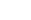 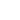 Specialisti della gestione e del controllo nelle imprese private - (2.5.1.2.0)Specialisti nell'acquisizione di beni e servizi - (2.5.1.5.1)Specialisti nella commercializzazione di beni e servizi (escluso il settore ICT) - (2.5.1.5.2)Analisti di mercato - (2.5.1.5.4)27/03/2019L'accesso al corso di laurea magistrale in Economia e management marittimo e portuale aperto ai laureati di qualsiasi classe di laurea purch in possesso di specifci CFU conseguiti nei seguenti settori scientifico disciplinari:almeno 6 CFU nel SSD MAT/09 almeno 6 CFU nel SSD IUS/06 almeno 6 CFU nel SSD SECS-P/06almeno 6 CFU tra i SSD IUS/01, IUS/04, IUS/09, IUS/10; almeno 6 CFU tra i SSD SECS-P/01 e SECS-P/02almeno 18 CFU tra i SSD SECS-P/07, SECS-P/08 e SECS-P/10, di cui almeno 6 cfu di SECS-P/07 e almeno 6 cfu di SECS-P/08almeno 9 CFU tra i SSD SECS-S/01, MAT/06, SECS-S/03, SECS-S/06, MAT/01-05.Sono inoltre considerati requisiti d'accesso una adeguata conoscenza della lingua inglese (almeno ad un livello B1), nellacomprensione e comunicazione orale e scritta, oltre alla capacit di uso degli strumenti e software informatici per applicazioni economiche, aziendali.L'adeguatezza della personale preparazione sar verificata con le modalit indicate nel Regolamento didattico del corso di studio.Link : http://www.economia.unige.it/index.php/component/content/article?id=27011/04/2021L’accesso al Corso di laurea magistrale EMMP prevede:il possesso dei requisiti curricularil’adeguatezza della personale preparazione.L’accertamento del possesso dei requisiti curriculari e la verifica dell’adeguatezza della personale preparazione devono essere effettuati prima dell’iscrizione. Non prevista l'iscrizione con debito formativo.Possesso dei requisiti curriculariCostituisce requisito curriculare il conseguimento della laurea triennale oppure diploma universitario di durata almeno triennale, laurea quadriennale, laurea magistrale a ciclo unico, altro titolo conseguito all’estero e riconosciuto idoneo in base alla normativa vigente.Coloro che hanno conseguito il titolo di studio all’estero saranno sottoposti a una specifica prova di conoscenza della lingua italiana (livello B2).Coloro che hanno conseguito la laurea triennale (o altro titolo equipollente) nelle seguenti classi potranno accedere direttamente alla verifica dell’adeguatezza della personale preparazione:laurea triennale LT 'Economia delle aziende marittime, della logistica e dei trasporti' - classe L-18LT 'Economia marittima e dei trasporti' - classe L-17 dell’Università di Genova.Coloro che hanno conseguito la laurea triennale (o altro titolo equipollente) in altre classi potranno accedere alla verifica dell’adeguatezza della personale preparazione se nel loro percorso di studio precedente hanno acquisito almeno 57 CFU così distribuiti:almeno 6 CFU nel SSD MAT/09almeno 6 CFU nel SSD IUS/06almeno 6 CFU nel SSD SECS-P/06almeno 6 CFU tra i SSD IUS/01, IUS/04, IUS/09, IUS/10almeno 6 CFU tra i SSD SECS-P/01 e SECS-P/02almeno 18 CFU tra i SSD SECS-P/07, SECS-P/08 e SECS-P/10, di cui almeno 6 CFU di SECS-P/07 e almeno 6 CFU di SECS-P/08almeno 9 CFU tra i SSD SECS-S/01, SECS-S/03, MAT/06, SECS-S/06, MAT/01-05.Le istanze di ammissione al CdS EMMP da parte di iscritti ad altri corsi di LM saranno verificate in funzione dell’accertamento del possesso dei requisiti curriculari sopra elencati. Tale verifica sarà effettuata tenendo conto anche di eventuali CFU conseguiti nella carriera della LM di provenienza. In tal caso i CFU validati per l’ammissione al CdS EMMP non potranno essere riconosciuti come già acquisiti a valere sul piano di studi EMMP.Gli studenti che non soddisfano i requisiti curriculari previsti potranno acquisire i CFU mancanti attraverso iscrizione a singole attività formative (ai sensi dell’art. 7 del Regolamento di Ateneo per gli studenti).Possono presentare domanda di valutazione dei requisiti curriculari anche i laureandi/e, purché in debito del solo esame di Laurea.La valutazione del possesso dei requisiti curriculari deve essere effettuata precedentemente alla verifica dell’adeguatezza della personale preparazione e deve essere richiesta mediante presentazione di domanda di valutazione dei requisiti curriculari le cui tempistiche verranno rese note sul sito web del Dipartimento e del Corso di studio.Se nella verifica dei requisiti curriculari si dovesse riscontrare una mancanza di CFU nei SSD previsti (ad esempio LT 'Maritime science e technology' L-28 dell’Università di Genova), il nulla osta del CCS EMMP non sarà rilasciato, a meno che, previo accertamento caso per caso da parte della Commissione dei contenuti degli esami sostenuti, non risultino acquisite le competenze necessarie anche in SSD diversi da quelli sopra indicati.L’adeguatezza della personale preparazionePer l’ammissione al Corso di studio il CCS EMMP, al fine di attestare l’adeguatezza della personale preparazione, prevede un test, organizzato da apposita Commissione, volto ad accertare la presenza delle conoscenze fondamentali per la prosecuzione nel Corso di studio magistrale.Maggiori informazioni sono rese disponibili sul sito web del Dipartimento e del Corso di laurea magistrale. La Commissione composta da Docenti del Dipartimento e nominata dal CCS EMMP e dichiarerà non idoneo chi non avrà superato il test con un voto pari ad almeno 18/30. La non-idoneità preclude l'iscrizione al Corso e lo studente potrà ripetere la verifica fino al conseguimento dell'idoneità stessa.Per sostenere il test necessario essere preimmatricolati al CdS EMMP ed essere in possesso dei requisiti curriculari previsti. Tutti gli studenti che abbiano conseguito una votazione di laurea di almeno 99/110 sono esentati dal sostenere la prova di adeguatezza della personale preparazione.Gli studenti con titolo di studio conseguito all'estero devono obbligatoriamente:sostenere il test di verifica della preparazione individuale organizzato dal CCS EMMP (se non esonerabili per voto di laurea);sostenere la prova di verifica della conoscenza della lingua italiana organizzata dall'Ateneo. Il mancato superamento della prova comporta l’attribuzione di attività formative integrative proposte dall’Ateneo.Gli studenti con disabilità e DSA svolgono la prova prevista con l’uso degli ausili loro necessari come disposto dall’art. 7 del presente Regolamento.18/01/2019Obiettivo formativo specifico del Corso di studio magistrale in Economia e Management Marittimo e Portuale (EMMP) quello di creare figure professionali con alta specializzazione in grado di operare nel settore dello shipping e dell'intermodalit. In coerenza con tale obiettivo e nel rispetto delle disposizioni di cui al DM 240/2010, il Corso si articola in 72 cfu in attivit formative caratterizzanti negli ambiti disciplinari aziendale, economico, statistico-matematico e giuridico, 15 cfu in attivit affini o integrative e 33 cfu in altre attivit formative comprensive della prova finale.Il percorso formativo del Corso di laurea magistrale in Economia e Management Marittimo e Portuale unico a livello nazionale e valorizza le specificit economiche del contesto urbano e regionale, pur caratterizzandosi anche per una forte apertura a livello nazionale e internazionale.Nel primo anno viene data priorit all'approndimento delle basi conoscitive del settore fornendo competenze specifiche riguardo alla programmazione e controllo della logistica marittimo portuale, all'economia del territorio delle reti e delle infrastrutture, all'economia e gestione delle imprese marittime e portuali, all'economia marittima e portuale, al diritto della navigazione, alle tecniche di simulazione e pianificazione.Nel secondo anno lo studente approfondisce le proprie conoscenze sulle tematiche pi specialistiche quali il bulk shipping, il marketing dei servizi di trasporto, l'ottimizzazione delle operativit marittimo puortali o la statistica per il management dei trasporti, il diritto internazionale della navigazione ed diritto delle assicurazioni marittime, ecc. utili al fine di favorire il suo inserimento nel contesto culturale economico e giuridico nel quale si trover ad operare.Il Corso prevede inoltre altre attivit professionalizzanti utili per l'inserimento nel mondo del lavoro svolte in lingua inglese e attivit di tirocinio e di stage.Durante tutto il percorso formativo lo studente ha la possibilit di sviluppare le conoscenze anche in prospettiva europea einternazionale, sia attraverso i contenuti specifici dei singoli insegnamenti, sia attraverso l'offerta di insegnamenti opzionali e attraverso la promozione della mobilit internazionale con periodi di studio in universit straniere partner.L'elaborazione della tesi di laurea completa il raggiungimento degli obiettivi formativi del Corso, offrendo allo studente la possibilit di svolgere attivit di ricerca e/o di stages aziendali durante i quali potr applicare le conoscenze acquisite e sviluppare ulteriori competenze.attivit specializzate nel ramo dei trasporti delle merci e dei passeggeri.Capacità di applicare conoscenza e comprensioneI laureati saranno in grado sia di assumere un approccio scientifico relativamente allo studio, alla produzione, alle caratteristiche e all'uso delle merci, sia di svolgere attivit professionale nel comparto dei c.d. ausiliari del trasporto marittimo operanti prevalentemente, ma non esclusivamente, nei grandi centri portuali.Avranno inoltre la capacit di applicare le conoscenze acquisite nel settore dei trasporti marittimi di persone con spostamenti sia con traghetti, sia con navi da crociera.Le conoscenze e capacità sono conseguite e verificate nelle seguenti attività formative:Area linguisticaConoscenza e comprensioneLa preparazione in questo contesto si completa sia mediante una proposta didattica in lingua inglese, sia mediante l'obbligo di acquisire cfu con 24 ore di esercitazione/lettorato al primo anno e 24 ore di lezioni frontali basate sulla preparazione alla certificazione IELTS e con esame finale per lidoneit.Nell'ottica di incrementare ulteriormente le conoscenze utili al contesto trasportistico, il CdS offre ai propri studenti un'attivit didattica mirata all'introduzione alla Lingua Cinese moderna e agli aspetti fondamentali della cultura cinese.Capacità di applicare conoscenza e comprensioneI laureati disporranno di conoscenze linguistiche propedeutiche a successive ulteriori competenze, acquisibili sia nel contesto lavorativo, sia in esperienze formative di livello superiore.Le conoscenze e capacità sono conseguite e verificate nelle seguenti attività formative:14/01/2016La tesi pu avere ad oggetto argomenti legati a tutte le discipline del percorso quinquennale, purch coerenti con il quadro culturale e gli obiettivi formativi del corso di studio, nonch attinenti agli interessi e alle esperienze maturate dallo studente (es. tirocinio, Erasmus).Pu essere richiesta a un qualunque docente del Dipartimento, purch titolare di insegnamento afferente ad un raggruppamento scientifico disciplinare presente nel piano di studi magistrale dello studente. Nel caso in cui con il docente individuato non sia stato sostenuto alcun esame nel percorso magistrale, necessario ottenere preventiva autorizzazione da parte del Coordinatore.La tesi di laurea magistrale deve caratterizzarsi per loriginalit del tema, del metodo e/o dei risultati ottenuti, nonch per un rigoroso metodo di ricerca, completi ed aggiornati riferimenti bibliografici, approfondita conoscenza della materia e capacit di analisi critica.Pu essere redatta in lingua inglese purch accompagnata da un abstract in italiano. La valutazione della tesi verter sullacquisizione delle seguenti competenze:Essere in grado di svolgere un lavoro autonomo applicando le conoscenze acquisite nel percorso di studi.Sapersi documentare e informare in modo corretto, ricercando fonti, recuperando materiale di carattere scientifico coerente con la tematica sviluppata, anche utilizzando le risorse elettroniche messe a disposizione dalle fonti ufficiali e dal Centro di Servizi Bibliotecari dellAteneo.Saper scrivere il risultato del proprio lavoro in maniera adeguata secondo la tipologia della disciplina di riferimento, in modo approfondito, critico ed originale, utilizzando termini corretti, citando precisamente le fonti e la bibliografia di riferimento.Essere in grado di presentare oralmente alla Commissione il lavoro svolto e di discutere in modo efficace sulle questioni poste dai membri della Commissione.11/04/2021La Laurea magistrale in Economia e management marittimo e portuale si consegue previo superamento della prova finale che consiste nella presentazione e discussione, davanti ad apposita Commissione composta da almeno cinque Docenti, di un elaborato realizzato con la supervisione di almeno un Docente o Professore a contratto titolare di un insegnamento del CCS EMMP.Il Presidente il garante del corretto svolgimento della prova, in particolare per quanto riguarda: l'impiego degli strumenti di ausilio; la garanzia di un tempo adeguato per la presentazione e discussione dell'elaborato e la collegialità della sua valutazione; l'appropriatezza dei comportamenti di tutti i presenti (docenti, candidati, pubblico).Con il consenso del Relatore lo studente può utilizzare tabelle, funzioni, dati, immagini, etc.Il Correlatore appartiene preferibilmente all’area scientifica dell’insegnamento nel cui ambito stata svolta la tesi, salvo richiesta di Correlatore di altra area, preventivamente formulata dal Relatore, per tesi di argomento interdisciplinare.Alla prova finale si accede con la compilazione della domanda di laurea che dovrà essere presentata dallo studente (con conferma dell’apposita procedura online) solo avendo una carriera con tutti gli esami superati e registrati.La tesi può avere ad oggetto argomenti legati a tutte le discipline del percorso quinquennale, purché coerenti con il quadro culturale e gli obiettivi formativi del CdS EMMP, nonché attinenti agli interessi e alle esperienze maturate dallo studente (es. tirocinio in Italia o all’estero, tesi svolta all’estero anche durante l’Erasmus).L’argomento della tesi viene richiesto a un Docente titolare di insegnamento afferente ad un raggruppamento scientifico disciplinare presente nel piano di studi dello studente fra gli insegnamenti caratterizzanti o affini. Nel caso in cui sia acquisita la disponibilità ad assumere il ruolo di Relatore da un docente con il quale non sia stato sostenuto alcun esame nel percorso magistrale, lo studente dovrà chiedere l’autorizzazione al Coordinatore del CdS EMMP.La prova finale mira ad accertare il raggiungimento degli obiettivi del progetto formativo attraverso la valutazione delle capacità di analisi e di sintesi espresse tramite la realizzazione di un elaborato scritto. Tale elaborato, realizzato sotto la supervisione di un Docente o Professore a contratto di un insegnamento del Corso, dovrà trattare una tematica rilevante, dovrà essere originale nella tematica scelta e nel modo di trattarla, dovrà dimostrare chiarezza nell’individuazione degli obiettivi e delle domande di ricerca, rigore metodologico, solidità, autonomia e linearità dell’argomentazione. La prova finale si caratterizza, infine, per consistere nella conduzione di una ricerca originale preferibilmente legata a un caso studio concreto.Gli studenti laureandi, motivandone le ragioni scientifiche e culturali, possono fare richiesta al Relatore di redigere la Tesi in lingua inglese. In caso di accoglimento della richiesta da parte del Relatore, oltre alla Tesi redatta in lingua straniera, dovràessere predisposta una coerente sintesi in lingua italiana.La valutazione conclusiva espressa in centodecimi. Contribuisce a formare il voto di Laurea magistrale la media ponderata dei voti acquisiti durante la carriera.Il voto 30 e lode, conseguito in un esame, si traduce in 31 qualsiasi sia il numero di CFU dell’insegnamento.Il voto finale sintetizza tutta la carriera dello studente, tenendo conto sia del raggiungimento da parte dello stesso degli obiettivi formativi del CdS EMMP, sia della coerenza e validità complessiva del proprio progetto formativo individuale, costruito con adeguati gradi di libertà anche su attività e saperi non strettamente curriculari.Il voto finale risulta dalla somma di quattro elementi:la media curriculare (espressa in centodecimi): costituita dalla media aritmetica delle votazioni riportate negli esami sostenuti dallo studente, ponderata in relazione al numero di CFU attribuiti a ciascun insegnamento o Altre attivit formative;il numero di cfu conseguiti all’estero, secondo il seguente dettaglio:da 6 a 11 CFU, aggiunta di 0,5 punti;da 12 a 18 CFU, aggiunta di 1 punto oltre 18 CFU, aggiunta di 2 punti;la valutazione della prova finale.Il punteggio massimo complessivo attribuibile alla prova finale pari a 8 punti cos assegnati: punteggio variabile da 0 a 6 punti alla qualità dell’elaborato;punteggio variabile da 0 a 2 punti alla capacità di presentare e discutere l’elaborato, rispondendo alle domande formulate dal Correlatore e dalla Commissione.Il voto finale deriva da un unico arrotondamento effettuato sul punteggio risultante dalla somma di tutti gli elementi precedenti. L’arrotondamento avviene:per difetto, laddove il primo decimale sia minore di 5;per eccesso, laddove il primo decimale sia uguale o maggiore di 5.Su proposta del Relatore, la Commissione all’unanimità può attribuire la lode, nel caso in cui il punteggio raggiunga (o superi) 110 purché il punteggio di carriera sia di almeno 104 e vi sia l’attribuzione massima per l’elaborato e la sua esposizione.La richiesta della dignità di stampa deve essere preventivamente comunicata dal Relatore, con adeguate motivazioni scritte, alla Direzione del Dipartimento. Il Direttore provvede a nominare due correlatori ed a trasmettere ai membri della Commissione la richiesta motivata.Il dettaglio del calendario delle sessioni di laurea (con scadenze), delle modalità di iscrizione e procedure per laurearsi, delle caratteristiche della tesi di laurea magistrale, della presentazione e discussione della tesi, dei criteri di valutazione delle carriere e di attribuzione del voto finale ed altre informazioni utili sono pubblicate nel sito web del Dipartimento e del Corso di studio.Link: http://servizionline.unige.it/unige/stampa_manifesto/RD/2019/8708.pdfhttp://diec.unige.it/orario-lezionihttp://diec.unige.it/date-esamihttp://diec.unige.it/sessioni-lauree-magistrali-scadenzePdf inserito: visualizza Descrizione Pdf: Aule DIEC 2021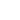 Pdf inserito: visualizzaDescrizione Pdf: Aule Informatiche Diec 2021Pdf inserito: visualizzaDescrizione Pdf: Sale Studio Diec 2021Pdf inserito: visualizzaDescrizione Pdf: Biblioteche Diec Genova 202111/04/2021attività di orientamento e tutorato sono svolte in coordinamento con orientamento e tutorato del Dipartimento.11/04/2021L'orientamento in itinere mira ad assistere gli studenti nel loro percorso formativo, fornendo consulenza nella compilazionedei piani di studio, monitorando lo stato di avanzamento della loro carriera, dando un supporto concreto per risolvere problemi anche al fine di contrastare eventuali abbandoni.Particolare rilevanza hanno le azioni positive a contrasto dei possibili abbandoni causati da difficoltà incontrate sul percorso formativo; per questo il Coordinatore, insieme al CCS, organizza periodicamente monitoraggi delle carriere degli studenti, anche al fine di intraprendere eventuali azioni correttive.Attività di orientamento e tutorato in itinere svolta anche dai docenti tutor.Inoltre tutti i docenti del Corso si fanno carico di seguire gli studenti iscritti ai loro insegnamenti, offrendo loro suggerimenti in casi di difficoltà.Infine, tramite gli studenti tutor didattici del Dipartimento viene fornito aiuto all'inserimento degli studenti stranieri e sostegnoagli studenti lavoratori.TUTORATO PER STUDENTI STRANIERIGli studenti stranieri sono invitati ad iscriversi ad un apposito Forum a loro dedicato.TUTORATO PER STUDENTI LAVORATORIGli studenti lavoratori sono invitati ad iscriversi ad un apposito Forum a loro dedicato.TUTORATO ALLA PARII Tutor alla pari (studenti) e i Tutor didattici alla pari (studenti magistrali o di dottorato) svolgono attività di affiancamento individuale e sostegno didattico per gli studenti con disabilità e gli studenti con DSA.La docente referente del Dipartimento la prof.ssa Serena Scotto.11/04/2021Pdf inserito: visualizzaDescrizione Pdf: Organizzazione per lo svolgimento di tirocini e stage 2021In questo campo devono essere inserite tutte le convenzioni per la mobilità internazionale degli studenti attivate con Atenei stranieri, con l'eccezione delle convenzioni che regolamentano la struttura di corsi interateneo; queste ultime devono invece essere inserite nel campo apposito "Corsi interateneo".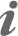 Per ciascun Ateneo straniero convenzionato, occorre inserire la convenzione che regolamenta, fra le altre cose, la mobilità degli studenti, e indicare se per gli studenti che seguono il relativo percorso di mobilità sia previsto il rilascio di un titolo doppio o multiplo. In caso non sia previsto il rilascio di un titolo doppio o multiplo con l'Ateneo straniero (per esempio, nel caso di convenzioni per la mobilità Erasmus) come titolo occorre indicare "Solo italiano" per segnalare che gli studenti che seguono il percorso di mobilità conseguiranno solo il normale titolo rilasciato dall'ateneo di origine.I corsi di studio che rilasciano un titolo doppio o multiplo con un Ateneo straniero risultano essere internazionali ai sensi del DM 1059/13.Pdf inserito: visualizzaDescrizione Pdf: Manifesto Sedi Erasmus 2021Il CdS promuove lo svolgimento di periodi all'estero attraverso: programmi Erasmus Plus; a specifici accordi bilaterali per frequenza corsi/per tesi; al consorzio CINDA comprendente una quarantina di Universit Sudamericane.La prof.ssa Marina Resta (Delegato all’internazionalizzazione di Dipartimento), supportata e coadiuvata dal personale dell'Ufficio Relazioni Internazionali e dai docenti referenti degli specifici accordi bilaterali, segue ogni studente nella progettazione della propria esperienza all'estero, curando la coerenza delle scelte effettuate con gli obiettivi specifici del Corso di Studi, nel rispetto delle sue preferenze e aspirazioni.L'elenco degli Atenei convenzionati per l'A.A. 2021/22 al link sotto riportato.Inoltre, grazie ad accordi di collaborazione specifici con sedi estere (Barcellona, Amburgo ecc..) vengono offerte a gruppi di studenti selezionati iscritti al Corso di laurea magistrale in Economia e Management Marittimo e Portuale la possibilità di vivere interessanti esperienze formative all'estero, ottenendo il riconoscimento di crediti formativi universitari (cfu).A partire dall'a.a. 2021/22 sarà attivo l'accordo di double degree con UNIVERSIDAD TECNOLOGICA DE BOLIVAR CARTAGENA (UTB) di cui si sintetizzano le caratteristicheIl corso di laurea 'Finanzas y Negocios Internacionales' dell’Universidad Tecnolgica de Bolvar (UTB) un corso di laurea a ciclo unico della durata di quattro anni e mezzo richiede il possesso di un diploma di scuola media superiore per l'iscrizione e corrisponde ad un corso di laurea di primo livelloIl corso di laurea in Economia e management marittimo e portuale un corso di laurea magistrale: ha una durata di due anni e per l'immatricolazione richiede una laurea o un titolo equipollente.Nonostante la diversa organizzazione nella durata dei corsi, entrambi i percorsi trovano il punto di convergenza del livello di preparazione degli studenti, ammettendo alle selezioni per la partecipazione al progetto di DD rispettivamente:Per UTB, gli studenti che hanno completato il 3 anno di studi e che saranno in possesso di 180 cfu, per lo svolgimento dell’intero percorso di EMMP (per 120 cfu) e il relativo conseguimento del titolo italiano di laurea magistrale;Per EMMP, gli studenti che hanno completato il 1 anno e che svolgeranno il 2 anno presso UTB (per almeno 60 cfu), conseguendovi il Bachelor degree in Finanzas y Negocios Internacionales (Professionista in finanza e business internazionale).Gli studenti di entrambi i corsi partner dovranno discutere la prova finale presso la propria sede di appartenenza.Il percorso di doppio titolo in esame:consente agli studenti UniGE EMMP di approfondire le loro conoscenze relative al commercio internazionale in un ambiente accademico fortemente internazionalizzato, quale quello che caratterizza la UTB di Cartagena de Indias, città con una struttura economica fortemente sulla portualità (uno dei principali porti contenitori e uno dei principali porti crocieristici della regione caraibica) e approfondire la conoscenza della lingua spagnola e della lingua inglese (le lingue in cui opera la UTB), entrambe di fondamentale importanza per il percorso formativo dei nostri studenti;consente agli studenti dellUniversidad Tecnolgica de Bolvar (UTB) di sviluppare un’approfondita conoscenza del contesto economico e imprenditoriale italiano ed europeo,  un titolo di studio di un paese dell’Unione Europea,   conseguito in un’università con forti affinità con la propria, per discipline di specializzazione, e in una città con una struttura economica paragonabile (le due città sono anche unite da un accordo di gemellaggio).Descrizione link: Dipartimento di Economia - Studenti outgoing Link inserito: http://diec.unige.it/studenti-outgoingNessun Ateneo11/04/2021Pdf inserito: visualizzaDescrizione Pdf: Iniziative DIEC per l'accompagnamento al lavoro 202129/09/2020La compilazione delle schede di valutazione della didattica effettuata in modalità telematica, mediante una piattaforma online completamente integrata con il sistema informativo di Ateneo. La procedura garantisce l’anonimato degli studenti nella compilazione delle schede di valutazione.Nel documento allegato vengono visualizzate le opinioni degli studenti frequentanti e non frequentanti relativamente alle attività formative dell’a.a. 2019/2020.Inoltre, a partire dall’a.a. 2016/2017, i risultati della rilevazione delle opinioni degli studenti, frequentanti e non frequentanti, vengono resi pubblici dall’Ateneo a livello di singola unità didattica, successivamente all’acquisizione del consenso alla pubblicazione da parte dei docenti, mediante un cruscotto interattivo all’interno del quale possibile esplorare i dati presentati per Scuola, per Dipartimento e per Corso di Studio.Il cruscotto visualizzabile nella pagina web del sito di Ateneo dedicata all’Assicurazione della Qualità http://aq.unige.it .Descrizione link: Opinioni degli studenti Pdf inserito: visualizza29/09/2020Il Corso di studio monitora le opinioni dei laureati sul processo formativo nel suo complesso al fine di rilevarne l’adeguatezza eL’efficacia percepite. A tal fine si avvale dei dati elaborati dal Consorzio AlmaLaurea tratti dalle risultanze dei questionari compilati dagli studenti laureandi all'atto della predisposizione della documentazione necessaria per poter sostenere la prova finale/esame di laurea.I dati del Corso di studio sono confrontati con quelli relativi al totale dei corsi afferenti alla medesima classe di laurea (o laurea magistrale) per il complesso degli atenei italiani.Il link di seguito indicato riporta una sintesi dei risultati dell’indagine 2020 relativa al Corso di studio e consente il collegamentoalla documentazione completa dell’indagine AlmaLaurea.Descrizione link: soddisfazione laureandi su CdS Link inserito:http://www2.almalaurea.it/cgi-php/universita/statistiche/stamp.php?versione=2019&annoprofilo=2020&annooccupazione=2019&coPdf inserito: visualizza27/05/2020La struttura organizzativa del CdS, adeguata in funzione delle proprie caratteristiche e dimensioni, rappresentata nel documento allegato.Pdf inserito: visualizzaDescrizione Pdf: QUADRO D2 EMMP 20-2111/04/2021Analisi della domanda di formazione e degli sbocchi occupazionali e professionaliFrequenza e scadenza: annuale, entro fine ottobre di ogni anno, anche solo per confermarne la validità. Pluriennale, in modo approfondito, in occasione del RCR.Revisione degli obiettivi formativi e dei risultati di apprendimentoFrequenza e scadenza: annuale, entro fine ottobre di ogni anno, anche solo per confermarne la validità. Pluriennale, in modo approfondito, in occasione del RCR.Revisione del percorso di formazione e dei metodi di accertamentoFrequenza e scadenza: annuale, entro la scadenza della compilazione della SUA-CdS.Aggiornamento Schede insegnamento e coordinamento delle attività didatticheFrequenza e scadenza: annuale, tra la scadenza della compilazione della SUA-CdS e l’inizio dell’anno accademico, di norma entro il 30 giugno di ogni anno.Organizzazione delle attività formative, orario delle lezioni e date degli esami Frequenza e scadenza: annuale, tra giugno e settembreCompilazione Scheda monitoraggio annuale SMAFrequenza e scadenza: secondo le scadenze definite dall’ANVUR/PQAAnalisi dei questionari di valutazione della didattica e dei servizi di supporto - analisi dei questionari AlmaLaurea analisi di altri questionari somministrati dal CdS.Frequenza e scadenza: entro fine novembre di ogni anno.Analisi della relazione della Commissione Paritetica Frequenza e scadenza: entro fine marzo di ogni anno.Rapporto Ciclico di Riesame (RCR)Frequenza e scadenza:   Compilazione della SUA CDSFrequenza e scadenza: annuale secondo le scadenze ministeriali27/05/2020Il Riesame, processo essenziale del Sistema di AQ, programmato  annualmente dal CdS per:valutare l'idoneità, l'adeguatezza e l'efficacia della propria attività formativa;individuare e quindi attuare le opportune iniziative di correzione e miglioramento, i cui effetti dovranno essere valutati nel Riesame successivo.Il Riesame sarà articolato su due cicli differenti:Parte A: valutazione annuale dei risultati degli interventi di correzione e miglioramento;Parte B: valutazione triennale/quinquennale del progetto formativo del CdS. In questa parte il CdS verifica anche la permanenza di validità degli obiettivi di formazione. la Commissione AQ analizza le informazioni contenute sia nella precedente scheda SUA-CdS, sia nella precedente Scheda di monitoraggio annuale e nel precedente RCR.Il Riesame dalla Commissione AQ del CdS in conformità con le direttive del Presidio della qualità di Ateneo approvato dal CCS.Informazioni generali sul Corso di StudiReferenti e StruttureN.COGNOMENOMESETTOREQUALIFICAPESOTIPO SSD1.	AMBROSINODanielaMAT/09PA1Caratterizzante2.	FERRARIClaudioSECS-P/06PO1Caratterizzante3.	GARELLIRobertoSECS-P/07PA1Caratterizzante4.	GHIARAHildaSECS-P/06RU1Caratterizzante5.	MARCHIAFAVAGiovanniIUS/06RD1Caratterizzante6.	SCIOMACHENAnna FrancaMAT/09PO1CaratterizzanteIl Corso di Studio in breveQUADRO A1.a	Consultazione con le organizzazioni rappresentative - a livello nazionale e internazionale - della produzione di beni e servizi, delle professioni (Istituzione del corso)QUADRO A1.b	Consultazione con le organizzazioni rappresentative - a livello nazionale e internazionale - della produzione di beni e servizi, delle professioni (Consultazioni successive)QUADRO A2.a	Profilo professionale e sbocchi occupazionali e professionali previsti per i laureatiSpecialisti con elevate conoscenze teoriche e professionali nel settore dello shipping e dei trasporti marittimifunzione in un contesto di lavoro:Il Corso magistrale in Economia e Management Marittimo e Portuale mirato alla formazione di laureati in grado di occupare posizioni di responsabilit direzionale e gestionale:nelle imprese di trasporto marittimo ed intermodale;nel terminalismo portuale e attivit ancillari;nelle imprese dell'indotto diretto ed indiretto del cluster dello shipping;nel mercato dei servizi logistici;nel settore import/export;nelle figure ausiliarie (spedizionieri, agenti marittimi, broker, etc.);nelle Autorit marittime;nelle Autorit portuali;negli enti di programmazione e nelle istituzioni pubbliche del comparto trasportistico;nell'insieme delle emanazioni pubbliche operanti nel settore dei trasporti (Dogane, Guardia di Finanza, altri Corpi dello Stato).QUADRO A2.b	Il corso prepara alla professione di (codifiche ISTAT)QUADRO A3.a	Conoscenze richieste per l'accessoQUADRO A3.b	Modalità di ammissioneQUADRO A4.a	Obiettivi formativi specifici del Corso e descrizione del percorso formativoQUADRO A4.b.1	Conoscenza e comprensione, e Capacità di applicare conoscenza e comprensione: SintesiQUADRO A4.b.1	Conoscenza e comprensione, e Capacità di applicare conoscenza e comprensione: SintesiQUADRO A4.b.1	Conoscenza e comprensione, e Capacità di applicare conoscenza e comprensione: SintesiConoscenza e capacità di comprensioneI risultati di apprendimento attesi dai laureati magistrali in Economia e Management Marittimo e Portuale sono il frutto di conoscenze, comprensione e capacit di applicare competenze acquisite attraverso un insieme organico di insegnamenti, appartenenti a quattro fondamentali aree scientifico-disciplinari, coordinati ed intercorrelati tra loro secondo un approccio fortemente interdisciplinare.In questa scheda, dopo aver presentato i risultati attesi in generale, si procede ad una pi dettagliata descrizione degli stessi in riferimento alle seguenti quattro aree scientifico-disciplinari:area aziendalearea economicaarea quantitativaarea giuridicaTale divisione dei risultati di apprendimento attesi per aree scientifico-disciplinari va letta, anche e soprattutto, in una logica trasversale, concorrendo i vari insegnamenti a fornire conoscenze e comprensione delle tematiche dello shipping e della logistica, nonch del trasporto marittimo di persone e delle crociere, le quali, grazie appunto alla valorizzazione dei profili interdisciplinari, consentono al laureato di operare nel mondo del lavoro nei campi gestionale, operativo, organizzativo e strategico con estrema flessibilit.Il percorso formativo del Corso di studio magistrale in Economia e Management Marittimo e Portuale fornisce al laureato competenze e capacit di comprensione dei fenomeni di trasformazione del settore dei trasporti marittimi e delle interconnessioni con i nodi portuali.Per ampliare tali conoscenze ed affinare la capacit di comprensione, oltre alle lezioni frontali, sono organizzati, nell'ambito dei corsi caratterizzanti del percorso formativo, interventi e testimonianze di operatori del settore.Capacità di applicare conoscenza e comprensioneL'impostazione didattica del Corso di studio prevede che la formazione teorica interdisciplinare sulle imprese del cluster marittimo-portuale sia accompagnata da lavori individuali e di gruppo che siano finalizzati alla partecipazione attiva e propositiva e alla capacit di elaborazione autonoma e di comunicazione dei risultati del lavoro svolto. La parte di approfondimento ed elaborazione delle conoscenze demandata allo studio personale del singolo studente assume a questo proposito una rilevanza notevole: infatti tramite una congrua rielaborazione personale delle informazioni introdotte durante le ore di lezione lo studente misura concretamente quale sia il livello di padronanza delle conoscenze. Accanto allo studio personale assumono rilievo le esercitazioni.QUADRO A4.b.2	Conoscenza e comprensione, e Capacità di applicare conoscenza e comprensione: DettaglioArea aziendaleConoscenza e comprensioneconoscenza e comprensione dei principi e delle logiche delle funzioni commerciale e di Marketing con particolare riferimento ai servizi di trasporto marittimo di persone e di merciconoscenze nellambito della programmazione e del controllo delle performance specifiche del settore logistico e trasportistico di merci e di personeconoscenza sia dei sistemi di budgeting sia degli innovativi strumenti di controllo finalizzati alla determinazione della performance non solo economico finanziariaconoscenza delle strategie delle imprese operanti nel settore marittimo/trasportistico, nonch dei principali aspetti organizzativi e di gestione del personale.Capacità di applicare conoscenza e comprensioneapplicazione delle competenze acquisite per comprendere e risolvere problemi riferiti alle decisioni di investimento/disinvestimento, impiego delle navi, gestione delle diverse tipologie di rischio operativo e finanziariocomprensione e risoluzione dei problemi riferiti alla gestione, da parte delle imprese di servizi di trasporto, del rapporto con il mercato di sbocco (clienti finali e imprese), allambiente competitivo e allevoluzione del contesto generale, individuando gli strumenti di Marketing pi opportuni con cui analizzarli e gestirlistesura delle diverse tipologie di budget, con specifico riferimento al trasporto intermodale, alla redazione di business plan relativi alle attivit logistiche e trasportistiche, alle logiche di misurazione della performance economico finanziaria, sociale ed ambientalecapacit di applicare le conoscenze acquisite e di comprendere e risolvere problemi riferiti alle strategie delle imprese operanti nel settore marittimo/trasportistico anche con riferimento alle specifiche problematiche organizzative.Le conoscenze e capacità sono conseguite e verificate nelle seguenti attività formative:Area economicaConoscenza e comprensioneconoscenze delle caratteristiche distintive dei diversi segmenti che compongono il trasporto via mare di persone e di merci, dei diversi modelli di governance portuale e delle principali tendenze di sviluppo del settoreconoscenze ed efficace capacit di comprensione delle caratteristiche economiche e tecniche delle diverse infrastrutture di trasporto, dei terminali, nonch dellimpatto economico del capitale fisso infrastrutturaleconoscenze ed efficace capacit di comprensione delle caratteristiche economiche e tecniche delle diverse infrastrutture di trasportoconoscenza delle tecniche di valutazione delle ricadute economiche conseguenti ad investimenti in infrastrutture di trasportoconoscenza dei legami alla base della formazione di cluster marittimo-portualiCapacità di applicare conoscenza e comprensionecapacit di comprendere e risolvere problemi riferiti al trasporto via mare di persone e di merci nellambito della catena logistica di riferimentocapacit di applicare le conoscenze acquisite e di comprendere linfluenza del capitale fisso sociale sullo sviluppo economico localecapacit di analisi degli effetti macro e microeconomici derivanti da investimenti infrastrutturaliLe conoscenze e capacità sono conseguite e verificate nelle seguenti attività formative:Area quantitativaConoscenza e comprensioneacquisizione di competenze di analisi dei sistemi, con particolare riferimento alla performance evaluation e ai processi decisionali di carattere principalmente gestionale-strategico-operativoacquisizione di competenze relative allo sviluppo di modelli per la soluzione di problemi decisionali relativi al trasporto marittimo di merci e di persone applicati al management marittimo e portualeacquisizione delle competenze relative all' utilizzo di fogli elettronici e degli ambienti sw di riferimento per lottimizzazione e la simulazione di sistemi complessiacquisizione di competenze relative alle tecniche di analisi dati finalizzate allo sviluppo di modelli e scenari attraverso lutilizzo dei pi comuni software di analisi statisticaacquisizione di unefficace capacit di comprensione dei principali strumenti statistici applicati al management marittimo e portualeCapacità di applicare conoscenza e comprensioneanalisi di un problema decisionale nel campo della logistica marittimo-portuale, nellottica di un porto come nodo logistico di scambio modale, e definizione di criteri di valutazione per le possibili soluzionianalisi di un problema decisionale nel campo del management croceristico e del trasporto marittimo di persone e definizione di criteri di valutazione delle possibili alternativeadeguata analisi di tipo what-if per valutare i trade-off tra costi e indici di prestazione dei sistemi logistici consideratipianificazione di unindagine campionaria, redazione di un questionario, sintesi dei dati campionari raccolti, analisi di dati multivariati ed elaborazione di un report efficace delle analisi condotteLe conoscenze e capacità sono conseguite e verificate nelle seguenti attività formative:Area giuridicaConoscenza e comprensioneconoscenze e capacit di comprensione delle fonti normative internazionali, comunitarie e nazionali, nonch delle usuali forme contrattuali che regolano il settore dello shipping nei suoi profili sia pubblicistici sia privatistici con particolare riguardo al diritto della navigazione ed ai suoi fondamentali istitutiapprofondimenti di alcune rilevanti tematiche quali le assicurazioni marittime; la contrattualistica marittima; il trasporto marittimo di persone, le crociere ed i viaggi turistici.Capacità di applicare conoscenza e comprensionecapacit di individuare la normativa vigente e di inquadrarla correttamente nella gerarchia delle fonticapacit di lettura critica dei testi normativi e delle clausole contrattuali, cogliendo le problematicit interpretative ed applicative con particolare riguardo a: assicurazione rischi nel settore marittimo/trasportistico; stipulazione di contratti relativi alla gestione delle navi e del trasporto delle merci via mare; diritti del passeggero ed obblighi delloperatore nel caso di stipulazione di contratti di trasporto via mare, contratti di crociera e contratti di viaggi turistici; poteri degli Stati costieri nelle diverse zone di mare in relazione allo sfruttamento delle risorse marine, alla tutela del mare da inquinamento ed allassistenza di navi in pericoloLe conoscenze e capacità sono conseguite e verificate nelle seguenti attività formative:conoscenze di contestoConoscenza e comprensioneIl CdS integra l'offerta nelle "Altre attivit" offrendo percorsi formativi finalizzati ad adottare un approccio consapevole adQUADRO A4.c	Autonomia di giudizioAbilità comunicative Capacità di apprendimentoQUADRO A4.c	Autonomia di giudizioAbilità comunicative Capacità di apprendimentoQUADRO A4.c	Autonomia di giudizioAbilità comunicative Capacità di apprendimentoAutonomia di giudizioLe tematiche introdotte nel percorso formativo del Corso di Laurea magistrale in Economia e Management Marittimo e Portuale consentono allo studente di sviluppare un'elevata capacit di problem solving basata sulla raccolta, analisi e interpretazione dei dati che pi tipicamente coinvolgono il management delle aziende operanti nel settore marittimo-portuale e di acquisire una professionalit che gli permetta di esprimere giudizi autonomi sulla governance aziendale e, pi in generale, sul contesto socio-economico in cui l'azienda opera.L'autonomia di giudizio supportata da una solida base di conoscenze acquisite nel percorso formativo che completano un profilo professionale capace di interagire con le mutevoli caratteristiche del settore economico marittimo-portuale e di affrontare in modo critico tematiche di particolare rilievo.Nel piano di studi trovano collocazione anche specifici insegnamenti che favoriscono la capacit di lavorare in gruppo, la capacit di selezionare le informazioni rilevanti, la definizione collegiale delle strategie, la giustificazione, anche dialettica, delle scelte effettuate, la presa di coscienza delle implicazioni anche sociali delle azioni intraprese.Detti obiettivi sono perseguiti attraverso presentazioni a piccoli gruppi di studio di casi reali da parte degli studenti all'aula intera ed al docente, attivit di laboratorio, esercitazioni, studio di casi aziendali, attivit di stimolo e critica in aula a seguito delle testimonianze dal mondo dell'impresa e delle professioni (ad esempio presentazione di casi reali e richiesta di analisi di possibili soluzionialternative) e la valutazione della partecipazione attiva ai seminari di approfondimento e feed back rispetto alle soluzioni proposte dagli studenti ai problemi reali da risolvere.Il raggiungimento degli obiettivi formativi verificato altres nell'ambito della valutazione finale delle varie attivit formative e dell'elaborato finale/tesi.Abilità comunicativeII Corso di studio magistrale in Economia e Management Marittimo e Portuale prevede di sviluppare un profilo di laureato con elevate capacit comunicative nelle tematiche affrontate nel percorso formativo. Il laureato pertanto in grado di comunicare in modo chiaro e lineare contenuti, informazioni e proposte ad interlocutori specialisti e non specialisti.Le abilit comunicative sono sviluppate particolarmente in occasione delle attivit formative che prevedono la preparazione e la presentazione orale di relazioni e documenti scritti. L'acquisizione di tali abilit avviene inoltre mediante:la partecipazione ad attivit seminariali, anche interdisciplinari, svolte da gruppi di studenti su argomenti specifici nell'ambito degli insegnamenti maggiormente caratterizzantila discussione all'interno di gruppi di lavoro guidati dai docentila partecipazione a stagelo svolgimento di periodi di studio all'estero, nell'ambito del programma Scambi internazionalil'esposizione finale della tesi di fronte ad una Commissione di docentiCapacità di apprendimentoLa capacit di apprendimento, intesa anche come capacit degli studenti del Corso di studio magistrale in Economia e Management Marittimo e Portuale di approfondire in modo autonomo le tematiche affrontate nel percorso formativo, viene sviluppata principalmente attraverso i seguenti strumenti:coordinamento didattico interdisciplinare degli insegnamenti facenti parte del piano di studio in modo da consentire un apprendimento continuo delle dinamiche del settore dello shipping in costante evoluzioneimpostazione di rigore metodologico degli insegnamenti per aiutare lo studente a sviluppare un ragionamento logico che, a seguito di precise ipotesi, porti alla conseguente dimostrazione di una tesi, nonch ad individuare criticit e possibili soluzioniparticolare rilievo attribuito, durante il percorso formativo, al lavoro personale dello studente attraverso un giusto equilibrio tra le ore di didattica frontale e le ore di studio individuale durante le quali lo studente pu esercitare la propria autonomia, concorrendo allo sviluppo delle sue capacit di apprendimentoattivit tutoriali mirate allo scopo di migliorare i metodi di studio degli studenti in difficoltpredisposizione della tesi di laurea su argomenti innovativi che consentano allo studente di misurarsi e comprendere informazioni nuove non necessariamente fornite dal docenteIl grado di raggiungimento della capacit di apprendimento pu essere verificato attraverso discussioni in aula, prove intermedie, nonch attraverso gli esami finali di ciascun insegnamento e lesame di laurea consistente nella discussione di una tesi a fine percorso.QUADRO A5.a	Caratteristiche della prova finaleQUADRO A5.b	Modalità di svolgimento della prova finaleQUADRO B1	Descrizione del percorso di formazione (Regolamento Didattico del Corso)QUADRO B2.a	Calendario del Corso di Studio e orario delle attività formativeQUADRO B2.b	Calendario degli esami di profittoQUADRO B2.c	Calendario sessioni della Prova finaleQUADRO B3	Docenti titolari di insegnamentoQUADRO B4	AuleQUADRO B4	Sale StudioQUADRO B4	BibliotecheQUADRO B5	Orientamento in ingressoQUADRO B5	Orientamento e tutorato in itinereQUADRO B5	Assistenza per lo svolgimento di periodi di formazione all'esterno (tirocini e stage)QUADRO B5	Assistenza e accordi per la mobilit internazionale degli studentiQUADRO B5	Accompagnamento al lavoroQUADRO B5	Eventuali altre iniziativeQUADRO B6	Opinioni studentiQUADRO B7	Opinioni dei laureatiQUADRO D1	Struttura organizzativa e responsabilit a livello di AteneoQUADRO D2	Organizzazione e responsabilit della AQ a livello del Corso di StudioQUADRO D3	Programmazione dei lavori e scadenze di attuazione delle iniziativeQUADRO D4	Riesame annualeQUADRO D5	Progettazione del CdSQUADRO D6	Eventuali altri documenti ritenuti utili per motivare lattivazione del Corso di Studio